ΛΙΓΑ ΛΟΓΙΑ ΓΙΑ ΤΟΝ ΕΑΥΤΟ ΜΟΥΠΠΠΠΠ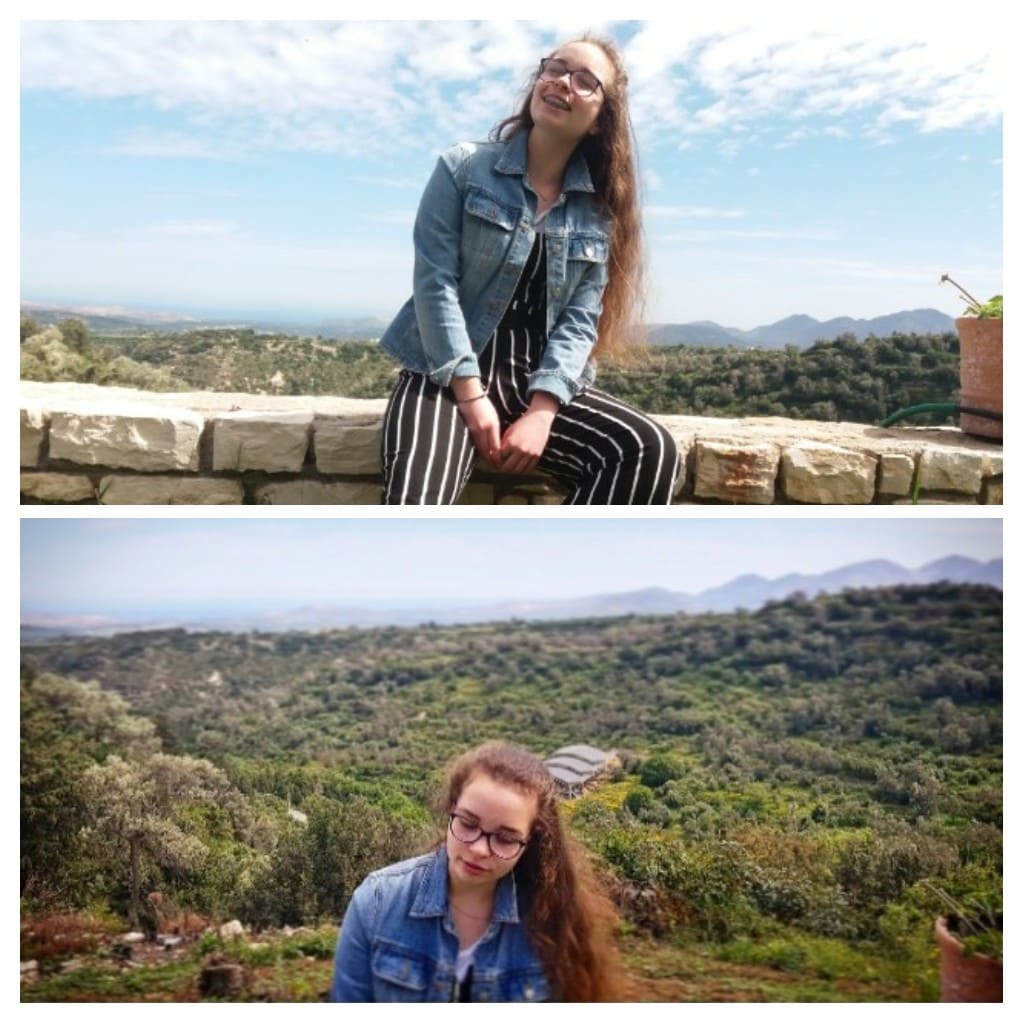 